The Commonwealth of MassachusettsExecutive Office of Health and Human ServicesDepartment of Public Health250 Washington Street, Boston, MA 02108-4619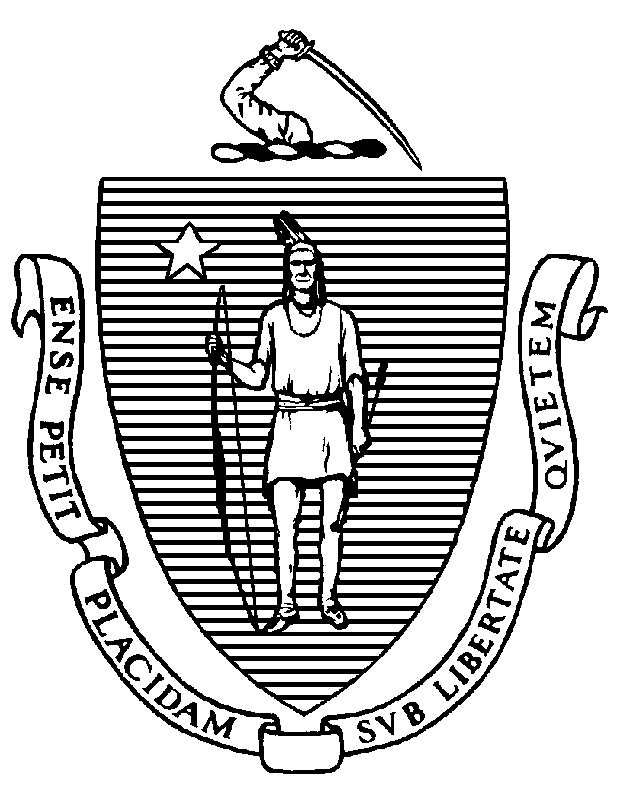 Board of Registration in Optometry MeetingLocation: Virtual Date: December 20, 2023 Time: 10:00 AMCisco WebEx Meeting InformationJoin on your computer, mobile app or room devicehttps://eohhs.webex.com/eohhs/j.php?MTID=m0e25bc3be29d4ce7af24e1ce620057de Meeting number: 2539 956 7613Password: 9v2FhpZBFX5Telephone Information (audio only)+1-617-315-0704 United States Toll (Boston) +1-650-479-3208 United States TollAccess code: 2539 956 7613Meeting called to order:teleconference procedures roll call vote for attendance – VOTE Board Business: November 15, 2023 public session minutes – VOTE License renewal period updateCorrespondence:Accreditation Council on Optometric Education (ACOE) – recent accreditation actions and decisionsThe Council on Optometric Practitioner Education (COPE) statement on DEA trainingL. Pierre – CE Extension Request Discussion:E. Pallante Glaucoma CertificationOpen session for topics not reasonably anticipated 48 hours in advance of meeting:Cases, Investigative Conference, Settlement Offers [Closed session pursuant to M.G.L. c. 112 §65C]: If you need reasonable accommodations in order to participate in the meeting, contact the DPH ADA Coordinator Erin Bartlett at erin.bartlett2@mass.gov in advance of the meeting.  While the Board will do its best to accommodate you, certain accommodations may require distinctive requests or the hiring of outside contractors and may not be available if requested immediately before the meeting.